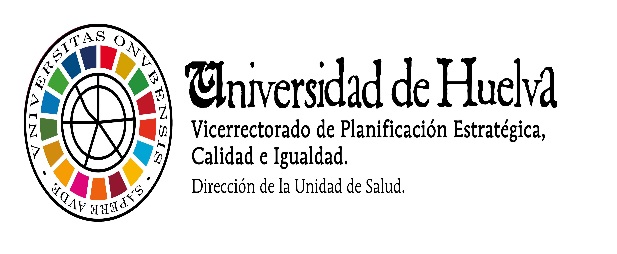 FICHA “AGENTES HEALTHY” 2020 MEDIADORES EN SALUD- Nombre:- Apellidos:- DNI:- Titulación:- E- mail:- Teléfono:- ¿Has participado en algún voluntariado?:- ¿Por qué quieres participar en el programa “Agentes Healthy?. ¿Qué te motiva?:- ¿Qué competencias positivas y habilidades tienes para la participación en este voluntariado?